PLANNING COMMITTEECOMMITTEE ROOM, COUNCIL OFFICES, GREAT TORRINGTONOnWEDNESDAY 12 October 2016 at 10.00am NOTICE OF MEETINGMEMBERS: Cllrs, Miss S Mills (Chair) Mrs M Brown, D R Cox, R Darch, Mrs D Davey, Mrs R Funnell, Mrs C Miller and Mr N StarkAll those attending are requested to turn off their mobile phones for the duration of the meetingAGENDASigned: …………………………………………………………. Date: …………………………..GREAT TORRINGTON TOWN COUNCIL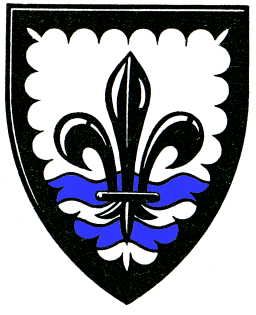 M A Tighe DMS MBA Town ClerkCastle HillGreat TorringtonDevon EX38 8AATel: 01805 626135 admin@great-torringtontowncouncil.gov.uk1.Apologies - To receive apologies of absence from the meeting2.10 minute period for public contributions3.Correspondence and matters brought forward by the Chairman as a matter of urgency4.Declaration of interests - (Members will be able to sign the Declaration register at the meeting. Interests must be re-declared when the item is called)5.To agree the agenda between Part ‘A’ and Part ‘B’ (Confidential and Restricted           Information).PART “A”6.Consideration of the following Planning Application Received:None1/0839/2016/FUL – Conversion into two x two bedroom houses – 103 Well Street, Torrington, Devon, EX38 7BN7.Responses from Torridge District Council:Ref: 1/0167/2014/OUTM – Proposed residential development for 58 new housing units – Hatchmoor Nursing Home, Torrington, Devon, EX38 7AT – APPLICATION REFUSED.8. Great Torrington Neighbourhood Plan9.PART ‘B’  -  (Confidential and Restricted Information) – Nil Business  10.Date of next meeting: 26th October 2016